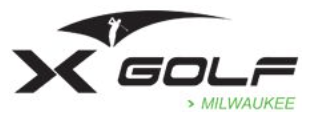 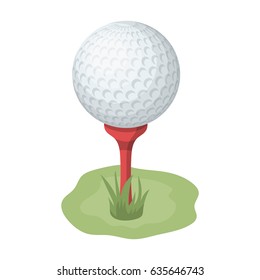     SUMMER MEMBERSHIPMemberships are from May 1st to September 30th Memberships are valid at Am Fam, Brookfield, MequonMilwaukee Brewer Game Days to not apply at Am FamBIRDIE PACKAGE: $250 Play up to 4 hours per day / 7 days per week$10 per guest valid at any locationEAGLE PACKAGE: $750 Play up to 4 hours per day / 7 days per weekUp to 5 guests for free,(4) 45 minutes lessons & 10% off equipment     SUMMER GOLF LEAGUE2-Person Teams1 Net Best Ball of 2 - Stableford scoring systemSee other side for point system, rules, schedule12 weeks - 9 Holes per league datePlay your round at your convenient during the weekEach team that signs up will receive (2) club level Brewer ticketsWhile supplies lastWinning team gets an AMAZING weekend at Fairway Getaway (golf sim, poker room)  www.fairwaygetaway.com prize value ($3000) includes other weekly and season prizes. Choose from any available dates. Prizes for 25% of field   $50 person for league entryBirdie Package is recommended or pay normal sim time rates2024 Summer League Schedule Each round must be complete before the next league dateWeek 1 KAPAULA / B9 Sunday, May 19thWeek 2 DORAL / B9 Sunday, May 26thWeek 3 OAKMONT / B9 Sunday, June 2ndWeek 4 INNISBROOK / F9 Sunday, June 9thWeek 5 PEBBEL BEACH / B9 Sunday, June 16thWeek 6 HAZELTINE / F9 Sunday, June 23rdWeek 7 BETHPAGE / F9 Sunday, June 30thWeek 8 EAST LAKE / B9 Sunday, July 7thWeek 9 ST. ANDREWS / B9 Sunday, July 14thWeek 10 BAYHILL / B9 Sunday, July 21stWeek 11 PGA NATIONAL / B9 Sunday, July 28thWeek 12 BETHPAGE / B9 Sunday, August 4thSummer League will start the week of May 12th If a player does not have an X Golf established handicap, player must play an 18-hole round at Spanish Bay prior to WEEK 1 league - WHITE tees (men) or RED tees (ladies)Reserve 1-hour per player for handicap round Teams will play a 9-hole round each week. – No mulligan or C Button allowedYour handicap will be adjusted weekly. After the 12 week season the team with the most points will be our CHAMPION!!25% of field will be paidFORMAT: 1 NET BEST BALL OF TEAM, STABLEFORD SCORING SYSTEM*All ties will be broken by your teams overall low NET score on the season. If there are still ties after that we will do a chip off.If you have any questions or to Submit a team:Mike Miezin 		Michael.Miezin@xgolfbrookfield.com	262.439.8972Tony Zuba 		Tony.Zuba@xgolfmequon.com  		262.236.9113Andrew Barrett 	Andy.Barrett@xgolfamfamfield.com		414.902.4766REGISTER A TEAMTeam Name: _____________________________Player 1 __________________________  Player 2___________________________   Email  __________________________      Email ___________________________   Phone# _________ $50 League and/or $250 Birdie   Phone# ________ $50 League and/or $250 Birdie